RESULTADO – TOMADA DE PREÇO024231EM55132HEMU2O Instituto de Gestão e Humanização – IGH, entidade de direito privado e sem fins lucrativos, classificadocomo Organização Social, vem tornar público o resultado da Tomada de Preços, com a finalidade deadquirir bens, insumos e serviços para o HEMU - Hospital Estadual da Mulher, com endereço à Rua R-7,S/N, Setor Oeste, Goiânia, CEP: 74.125-090.Art. 10º Não se exigirá a publicidade prévia disposta no artigoII. EMERGÊNCIA: Nas compras ou contratações realizadas em caráter de urgência ou emergência,caracterizadas pela ocorrência de fatos inesperados e imprevisíveis, cujo não atendimento imediato sejamais gravoso, importando em prejuízos ou comprometendo a segurança de pessoas ou equipamentos,reconhecidos pela administração.Bionexo do Brasil LtdaRelatório emitido em 23/01/2024 11:53CompradorIGH - HEMU - Hospital Estadual da Mulher (11.858.570/0002-14)Rua R 7, esquina com Av. Perimetral s/n - Setor Oeste - GOIÂNIA, GO CEP: 74.530-020Relação de Itens (Confirmação)Pedido de Cotação : 331784094COTAÇÃO Nº 55132 MATERIAL MEDICO - HEMU JAN/2024Frete PróprioObservações: *PAGAMENTO: Somente a prazo e por meio de depósito em conta PJ do fornecedor. *FRETE: Só serãoaceitas propostas com frete CIF e para entrega no endereço: RUA R7 C/ AV PERIMETRAL, SETOR COIMBRA, Goiânia/GOCEP: 74.530-020, dia e horário especificado. *CERTIDÕES: As Certidões Municipal, Estadual de Goiás, Federal, FGTS eTrabalhista devem estar regulares desde a data da emissão da proposta até a data do pagamento. *REGULAMENTO: Oprocesso de compras obedecerá ao Regulamento de Compras do IGH, prevalecendo este em relação a estes termos emcaso de divergência.Tipo de Cotação: Cotação EmergencialFornecedor : Todos os FornecedoresData de Confirmação : TodasFaturamentoMínimoValidade daPropostaCondições dePagamentoFornecedorPrazo de EntregaFrete ObservaçõesRM Hospitalar LtdaGOIÂNIA - GOMÃ¡rcia Nunes de Castro - (62) 4006-1 dias apósconfirmação1R$ 150,000025/01/2024a vistaCIFnull3998vendas@rmhospitalar.comMais informaçõesProgramaçãode EntregaPreço PreçoUnitário FábricaProdutoCódigoFabricante Embalagem Fornecedor Comentário JustificativaRent(%) Quantidade Valor Total UsuárioTIRA TESTE P/DETERMINACAOGLICOSE NOSANGUE ->COM TEMPO DERESULTADONÃO ACIMA DE40SEG C/ELETRODO QUEANULE AINTERFERENCIADEMEDICAMENTOSESUBISTANCIASENDOGENASQUEDaniellyEvelynPereira Da;- Global Nãoatende oprazo deentrega,pedidoTIRASGLIC.ACTIVEACCU-CHEKC/50*PVC,ROCHERMHospitalarLtdaR$R$R$1457-CXnull15000 UnidadeCruz0,6742 0,000010.113,000023/01/202411:46emergencial.POSSIBILITARECEBER ASEGUNDA GOTADE SANGUE C/FAIXA DEHEMACEAS DE20 A 70% QUEPOSSIBILITEEXAME EMNEONATOS.TotalParcial:R$115000.05000.010.113,0000Total de Itens da Cotação: 1Total de Itens Impressos: 1TotalGeral:R$10.113,0000Clique aqui para geração de relatório completo com quebra de página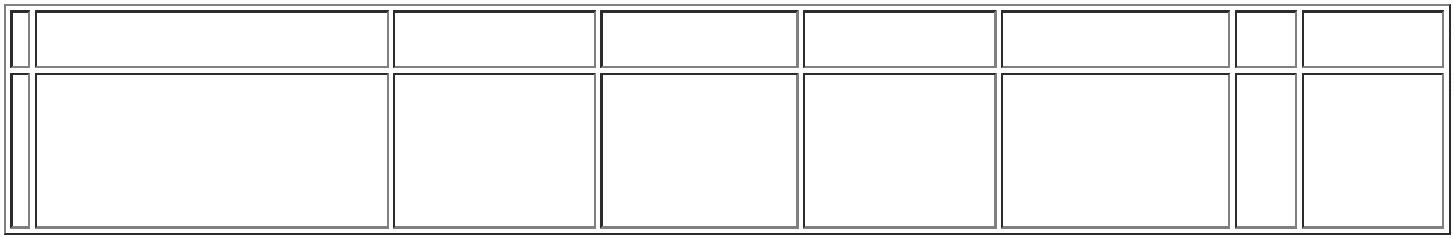 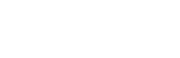 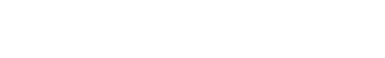 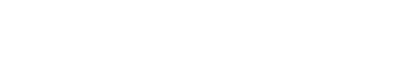 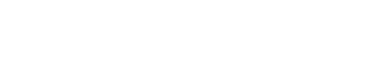 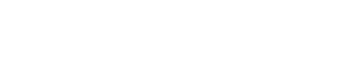 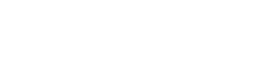 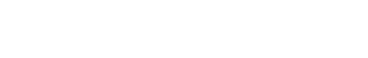 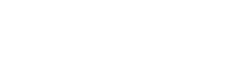 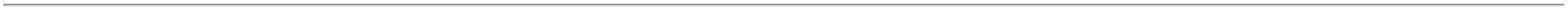 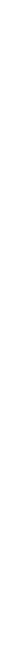 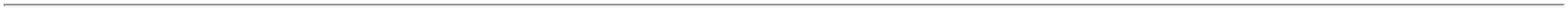 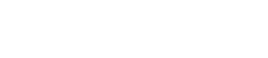 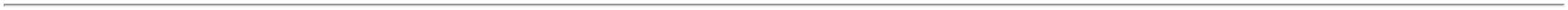 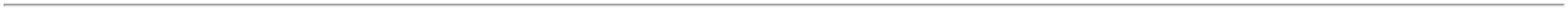 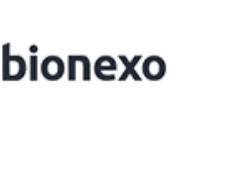 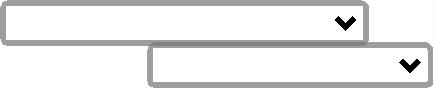 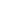 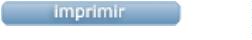 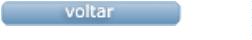 